KG2-EC SCHEDULE 2016-17 – Week TwoDAY 6DAY 7DAY 8DAY 9DAY 108:00-9:25Learning Centers and small group activities(Maths, Language, Inquiry)Assembly8:10-8.40amLearning Centers and small group activities(Maths, Language, Inquiry)Learning Centers and small group activities(Maths, Language, Inquiry)Learning Centers (Maths, Language, Inquiry)8:00-9:25Learning Centers and small group activities(Maths, Language, Inquiry)Learning Centers(Maths, Language, Inquiry)Learning Centers and small group activities(Maths, Language, Inquiry)Learning Centers and small group activities(Maths, Language, Inquiry)PHONICS(9:05-9:25)9:30-10:10MUSICMaraget Sikora (Mu1)PEOlly Olorenshaw (Little Gym)MUSICMaraget Sikora (Mu1)ICTBea Arbelaez (C301)		Social StarsSuzie Shih (E002)10:15-10:35SNACKSNACKSNACKSNACKSNACK10:35-10:55BREAKBREAKBREAKBREAKBREAK11:00-11:20PHONICSPHONICSPHONICSPHONICSLearning Centers and small group activities(Maths, Language, Inquiry)11:20-11:40Learning Centers and small group activities(Maths, Language, Inquiry)Learning Centers and small group activities(Maths, Language, Inquiry)Learning Centers and small group activities(Maths, Language, Inquiry)Learning Centers(Maths, Language, Inquiry)Learning Centers and small group activities(Maths, Language, Inquiry)11:45-12:25Learning Centers and small group activities(Maths, Language, Inquiry)Learning Centers and small group activities(Maths, Language, Inquiry)Learning Centers and small group activities(Maths, Language, Inquiry)LibraryAnita Henry (LIB2)Learning Centers and small group activities(Maths, Language, Inquiry)12:30-12:50LUNCHLUNCHLUNCHLUNCHLUNCH12:50-1:10BREAKBREAKBREAKBREAKBREAK1:15-1:55ArtLeanne Collins (C1)Learning Centers and small group activities(Maths, Language, Inquiry)PEOlly Olorenshaw (Little Gym)Arab Studies(C301)EARLY DISMISSAL1:15pm2:00-2:30iTimeiTimeiTimeiTimeEARLY DISMISSAL1:15pm2:30-2:45Pack Up & DismissalPack Up & DismissalPack Up & DismissalPack Up & Dismissal*Room E-002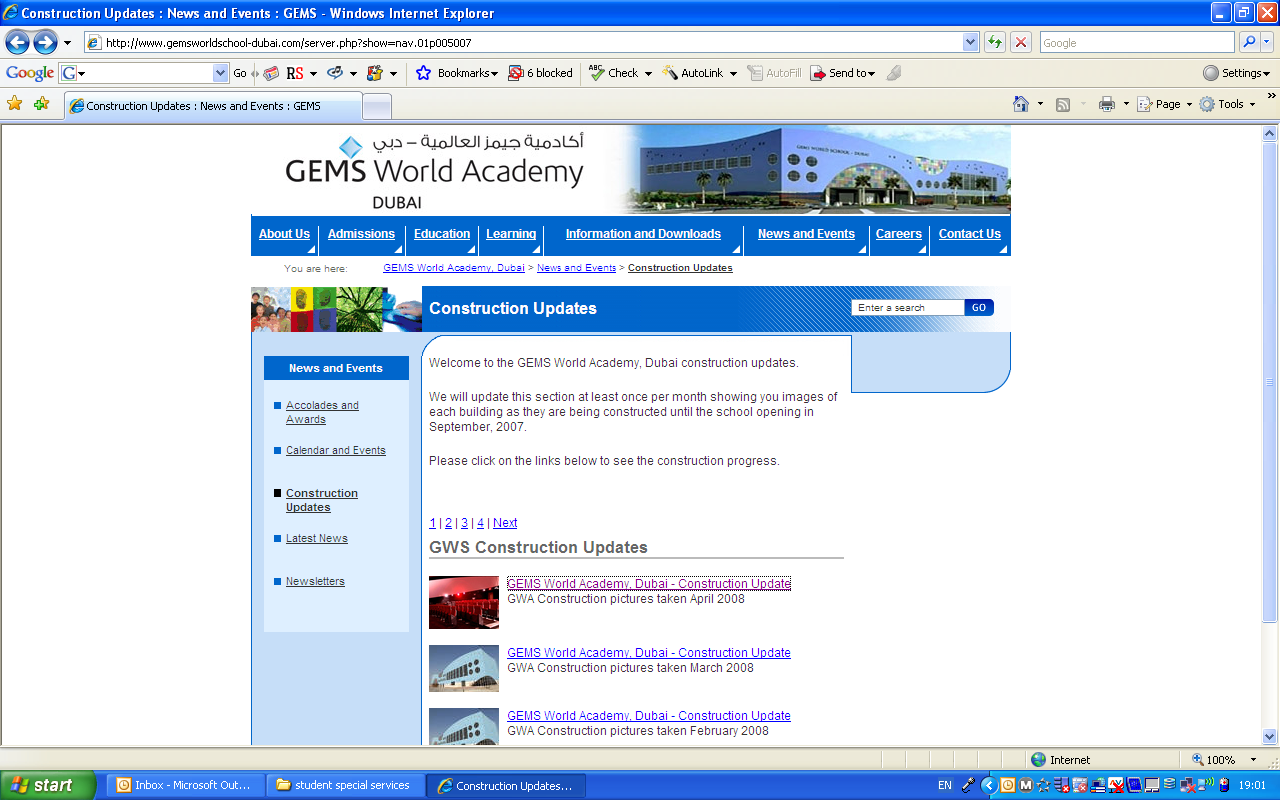 